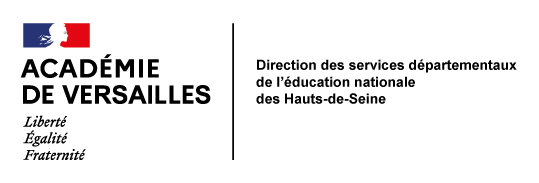 				        Tampon de l’établissementDOSSIER DE CANDIDATURE À L’ENTRÉE EN SECTION INTERNATIONALE□ Arabe				□ Anglais Américain		 PIÈCES À FOURNIR :  Lettre de motivation manuscrite écrite par l’élève en françaisRésultats scolaires de l’année en coursRésultats scolaires des 2 années précédentesÀ renvoyer avant le 7 MARS 2022, dernier délaiNom de l’élève : ………………………………………………………………………………………………………..Prénom : ………………………………………………………………….  Sexe : ………………………………….Age : …………………………….  Date de naissance : …………………………………………………………..Nationalité : …………………………………………. Lieu de naissance : …………………………………….Adresse complète : ………………………………………………………………………………………………………………………………………………………………………………………………………………………………………………………………………………………………………………………………………………………………………………………………Adresse email : ………………………………………………………………………………………………………..Réservé à la commissionAdresse postale : DSDEN 92 - 167-177, avenue Frédéric et Irène Joliot-Curie – 92013 Nanterre CedexNom du Père : ………………………………………….  Prénom : ………………………………………………Profession : …………………………………………. Nationalité : …………………………………………. Pays d’origine : ………………………………………….Adresse complète : ……………………………………………………………………………………………………………………………………………………………………….. Téléphone : ………………………………………..Nom de la Mère : ………………………………………….  Prénom : ………………………………………….Profession : …………………………………………. Nationalité : …………………………………………. Pays d’origine : ………………………………………….Adresse complète : ……………………………………………………………………………………………………………………………………………………………………….. Téléphone : ………………………………………..Scolarité antérieure	Adresse postale : DSDEN 92 - 167-177, avenue Frédéric et Irène Joliot-Curie – 92013 Nanterre CedexPour les élèves français ou binationaux :Langue parlée à la maison : ……………………………………………………………………………………..L’élève a- t- il effectué des séjours à l’étranger ? 	□ OUI	□ NONAutre langue étudiée/pratiquée par l’élève : …………………………………………………………………Pour les élèves étrangers :Avec quelle(s) personne(s) la langue de section est-elle parlée régulièrement (si l’enfant ne la pratique pas actuellement mais l’a pratiqué dans le passé, veuillez indiquer les dates) ?……………………………………………………………………………………………………………………………………………………………………………………………………………………………………Quelle(s) langue(s) l’enfant parle–t-il avec sa mère ? ………………………………………Quelle(s) langue(s) l’enfant parle–t-il avec son père ? ………………………………………Quelle(s) langue(s) l’enfant parle–t-il avec ses frères et sœurs ? ………………………Y a-t-il une personne dans l’entourage familial parlant couramment la langue de section ?…………………………………………………………………………………………………………………L’enfant a-t-il une connaissance da la langue française ? …………………………………Si oui,			□ orale		□ écriteObservations :……………………………………………………………………………………………………………………………………………………………………………………………………………………………………Date : …………………………………Signature des parents :Adresse postale : DSDEN 92 - 167-177, avenue Frédéric et Irène Joliot-Curie – 92013 Nanterre CedexÀ remplir par le professeur principal ou professeur de l’école de la classe fréquentéeÀ remplir par le directeur de l’école ou le chef d’établissement fréquentéDossier à retourner avant le 7 MARS 2022 à l’adresse suivante :Si le dossier est retenu, vous serez convoqué à un entretien et un test d’entrée courant mars.Si vous résidez à l’étranger, un échange téléphonique ou électronique pourra être proposé.La réponse définitive vous sera signifiée par écrit à partir de fin mai.Adresse postale : DSDEN 92 - 167-177, avenue Frédéric et Irène Joliot-Curie – 92013 Nanterre CedexCollège Les Renardières15 avenue d’Alsace La Défense 392400 COURBEVOIE 01 47 78 99 55         PHOTODossierRésultat de l’entretienAnnées scolairesClasseSectionNom et adresse des établissements fréquentés antérieurementNom et Prénom des frères et sœursAnnées de naissanceEtablissement scolaires fréquentés actuellementPaysDatesDuréesDuréesDuréesDuréesPaysDates1 semaine1 mois1 an+ d’1 anAvis sur la candidature de l’élève :                                                                                                                             Date et signatureAvis sur la candidature de l’élève :                                                                                                                                 Date et signatureCollège Les Renardières15 avenue d’Alsace La Défense 392400 COURBEVOIE 01 47 78 99 55